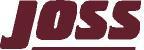 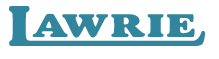 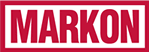 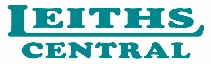 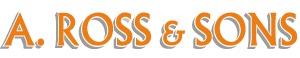 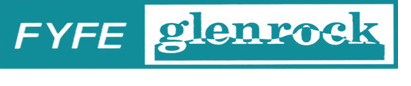 APPLICATION FOR EMPLOYMENTAll of the information collected in this form is necessary and relevant to the performance of the job applied for. We will use the information provided by you on this form, by the referees you have noted, and the educational institutions with whom we may undertake to verify your qualifications, for recruitment purposes only. The Company will treat all personal information with the utmost confidentiality and in line with current data protection legislation. We rely on the lawful basis of legally required duties to process the information provided by you in this form.Should you be successful in your application, the information provided, and further information which will be gathered at the relevant time, will be subsequently used for the administration of your employment and in relation to any legal challenge which may be made regarding our recruitment practices.For more information on how we use the information you have provided, please see our privacy notice for job applicants which is available on our website.                PERSONALEMPLOYMENTEDUCATIONEMPLOYMENT HISTORYI hereby give permission to contact the employers listed above concerning my prior work experience.Signed: __________________________________If there is a particular employer(s) you do not wish us to contact, please indicate which one(s).DECLARATIONBy signing below I consent to the information provided on this form being stored and processed for future recruitment, monitoring and personnel reporting purposes and also that information may be requested from third parties, i.e. referees.  I also confirm that all the information contained in this application form is true and that any statements which are discovered to be false will result in any offer or actual employment being terminatedSignature: ________________________________	Date: ______________________________EQUAL OPPORTUNITIES MONITORING FORMWe are an equal opportunity employer. The aim of our policy is to ensure that no job applicant or employee receives less favourable treatment because of age, disability, gender reassignment, marriage and civil partnership, pregnancy or maternity, race, religion or belief, sex or sexual orientation. To ensure that this policy is fully and fairly implemented and monitored, and for no other reason, would you please provide the following information:AgePrefer not to saySchool ageOver school age - 1718-2425-3435-4445-5455-6465-7475+	DisabilityDo you have a disability?Prefer not to say Yes, I am aware I have a disabilityNo, I don’t have a disability As far as I am aware, I don’t have a disabilityYou will be considered as having a disability for discrimination purposes if you fit the definition as given in the Equality Act 2010. In the Act, a disability is a ‘physical or mental impairment which has a substantial and long term adverse effect on a person’s ability to carry out normal day to day activities.’ For these purposes, ‘long term’ is taken to mean the condition is likely to last longer than 12 months or likely to recur. EthnicityPrefer not to sayAsian or Asian BritishBangladeshiIndian Pakistani Other Asian background (Please specify ____________________________)Black or Black British AfricanCaribbeanOther Black background (Please specify ____________________________)Chinese and other groupsChineseOther ethnic group (Please specify ____________________________)Mixed raceWhite and Asian White and Black AfricanWhite and Caribbean Other Mixed background (Please specify ____________________________)WhiteBritishIrishOther White background (Please specify ____________________________)Religion or beliefPrefer not to sayBuddhist Christian Hindu Jewish Muslim Sikh Other (Please specify___________________________)No religion GenderPrefer not to sayMaleFemale    Sexual orientationPrefer not to sayLesbianGay man Bisexual Heterosexual/straight DATA PROTECTION STATEMENTThe Company uses this information to review compliance with its policies on equal opportunity in relation to recruitment. We will use this data to inform our statistics on the representation of the categories of individual as shown above. We will treat all personal information in line with current data protection legislation and our data protection policy. For more information on how we use the information you have provided, please see our privacy notice for job applicants which is available on our website. In order for us to process this information and to comply with data protection legislation, we require your consent. You are not required to give your consent; you acknowledge that any consent given is freely given. Your job application is not dependent on your giving consent to our processing of this data.Including your signature below will signify your consent to our processing of this information. Once you have given consent, you may withdraw it at any time by contacting the HR Department. Please return to: HR Department, Leiths (Scotland) Ltd, Rigifa, Cove, Aberdeen, AB12 3LRSchoolsFromToExaminations and resultsCollege / UniversityFromToCourses and resultsFurther education and formal trainingFromToCourses and resultsProfessional membership and qualifications:Professional membership and qualifications:Professional membership and qualifications:Professional membership and qualifications:Please outline the skills and experience you have gained through paid employment and other work activities and interests which are relevant to your application for this job.Please outline the skills and experience you have gained through paid employment and other work activities and interests which are relevant to your application for this job.Please outline the skills and experience you have gained through paid employment and other work activities and interests which are relevant to your application for this job.Please outline the skills and experience you have gained through paid employment and other work activities and interests which are relevant to your application for this job.List below present and past employment, beginning with your most recentList below present and past employment, beginning with your most recentList below present and past employment, beginning with your most recentList below present and past employment, beginning with your most recentList below present and past employment, beginning with your most recentList below present and past employment, beginning with your most recentList below present and past employment, beginning with your most recentName and address of employerFromFromToToFinalSalaryName of SupervisorMonthYrMonthYrFinalSalaryName of Supervisor£               perJob Title:Describe the work you did:Reason for leaving:Job Title:Describe the work you did:Reason for leaving:Job Title:Describe the work you did:Reason for leaving:Job Title:Describe the work you did:Reason for leaving:Job Title:Describe the work you did:Reason for leaving:Job Title:Describe the work you did:Reason for leaving:Job Title:Describe the work you did:Reason for leaving:Job Title:Describe the work you did:Reason for leaving:Job Title:Describe the work you did:Reason for leaving:Job Title:Describe the work you did:Reason for leaving:Job Title:Describe the work you did:Reason for leaving:Job Title:Describe the work you did:Reason for leaving:Job Title:Describe the work you did:Reason for leaving:Job Title:Describe the work you did:Reason for leaving:Job Title:Describe the work you did:Reason for leaving:Job Title:Describe the work you did:Reason for leaving:Job Title:Describe the work you did:Reason for leaving:Job Title:Describe the work you did:Reason for leaving:Job Title:Describe the work you did:Reason for leaving:Job Title:Describe the work you did:Reason for leaving:Job Title:Describe the work you did:Reason for leaving:Job Title:Describe the work you did:Reason for leaving:Job Title:Describe the work you did:Reason for leaving:Job Title:Describe the work you did:Reason for leaving:Job Title:Describe the work you did:Reason for leaving:Job Title:Describe the work you did:Reason for leaving:Job Title:Describe the work you did:Reason for leaving:Job Title:Describe the work you did:Reason for leaving:Job Title:Describe the work you did:Reason for leaving:Job Title:Describe the work you did:Reason for leaving:Job Title:Describe the work you did:Reason for leaving:Job Title:Describe the work you did:Reason for leaving:Job Title:Describe the work you did:Reason for leaving:Job Title:Describe the work you did:Reason for leaving:Job Title:Describe the work you did:Reason for leaving:Job Title:Describe the work you did:Reason for leaving:Name and address of employerFromFromToToFinalSalaryName of SupervisorMonthYrMonthYrFinalSalaryName of Supervisor£               perJob Title:Describe the work you did:Reason for leaving:Job Title:Describe the work you did:Reason for leaving:Job Title:Describe the work you did:Reason for leaving:Job Title:Describe the work you did:Reason for leaving:Job Title:Describe the work you did:Reason for leaving:Job Title:Describe the work you did:Reason for leaving:Job Title:Describe the work you did:Reason for leaving:Job Title:Describe the work you did:Reason for leaving:Job Title:Describe the work you did:Reason for leaving:Job Title:Describe the work you did:Reason for leaving:Job Title:Describe the work you did:Reason for leaving:Job Title:Describe the work you did:Reason for leaving:Job Title:Describe the work you did:Reason for leaving:Job Title:Describe the work you did:Reason for leaving:Job Title:Describe the work you did:Reason for leaving:Job Title:Describe the work you did:Reason for leaving:Job Title:Describe the work you did:Reason for leaving:Job Title:Describe the work you did:Reason for leaving:Job Title:Describe the work you did:Reason for leaving:Job Title:Describe the work you did:Reason for leaving:Job Title:Describe the work you did:Reason for leaving:Job Title:Describe the work you did:Reason for leaving:Job Title:Describe the work you did:Reason for leaving:Job Title:Describe the work you did:Reason for leaving:Job Title:Describe the work you did:Reason for leaving:Job Title:Describe the work you did:Reason for leaving:Job Title:Describe the work you did:Reason for leaving:Job Title:Describe the work you did:Reason for leaving:Job Title:Describe the work you did:Reason for leaving:Job Title:Describe the work you did:Reason for leaving:Job Title:Describe the work you did:Reason for leaving:Job Title:Describe the work you did:Reason for leaving:Job Title:Describe the work you did:Reason for leaving:Job Title:Describe the work you did:Reason for leaving:Job Title:Describe the work you did:Reason for leaving:Job Title:Describe the work you did:Reason for leaving:Name and address of employerFromFromToToFinalSalaryName of SupervisorMonthYrMonthYrFinalSalaryName of Supervisor£               perJob Title:Describe the work you did:Reason for leaving:Job Title:Describe the work you did:Reason for leaving:Job Title:Describe the work you did:Reason for leaving:Job Title:Describe the work you did:Reason for leaving:Job Title:Describe the work you did:Reason for leaving:Job Title:Describe the work you did:Reason for leaving:Job Title:Describe the work you did:Reason for leaving:Job Title:Describe the work you did:Reason for leaving:Job Title:Describe the work you did:Reason for leaving:Job Title:Describe the work you did:Reason for leaving:Job Title:Describe the work you did:Reason for leaving:Job Title:Describe the work you did:Reason for leaving:Job Title:Describe the work you did:Reason for leaving:Job Title:Describe the work you did:Reason for leaving:Job Title:Describe the work you did:Reason for leaving:Job Title:Describe the work you did:Reason for leaving:Job Title:Describe the work you did:Reason for leaving:Job Title:Describe the work you did:Reason for leaving:Job Title:Describe the work you did:Reason for leaving:Job Title:Describe the work you did:Reason for leaving:Job Title:Describe the work you did:Reason for leaving:Job Title:Describe the work you did:Reason for leaving:Job Title:Describe the work you did:Reason for leaving:Job Title:Describe the work you did:Reason for leaving:Job Title:Describe the work you did:Reason for leaving:Job Title:Describe the work you did:Reason for leaving:Job Title:Describe the work you did:Reason for leaving:Job Title:Describe the work you did:Reason for leaving:Job Title:Describe the work you did:Reason for leaving:Job Title:Describe the work you did:Reason for leaving:Job Title:Describe the work you did:Reason for leaving:Job Title:Describe the work you did:Reason for leaving:Job Title:Describe the work you did:Reason for leaving:Job Title:Describe the work you did:Reason for leaving:Job Title:Describe the work you did:Reason for leaving:Job Title:Describe the work you did:Reason for leaving:Signature:Date: